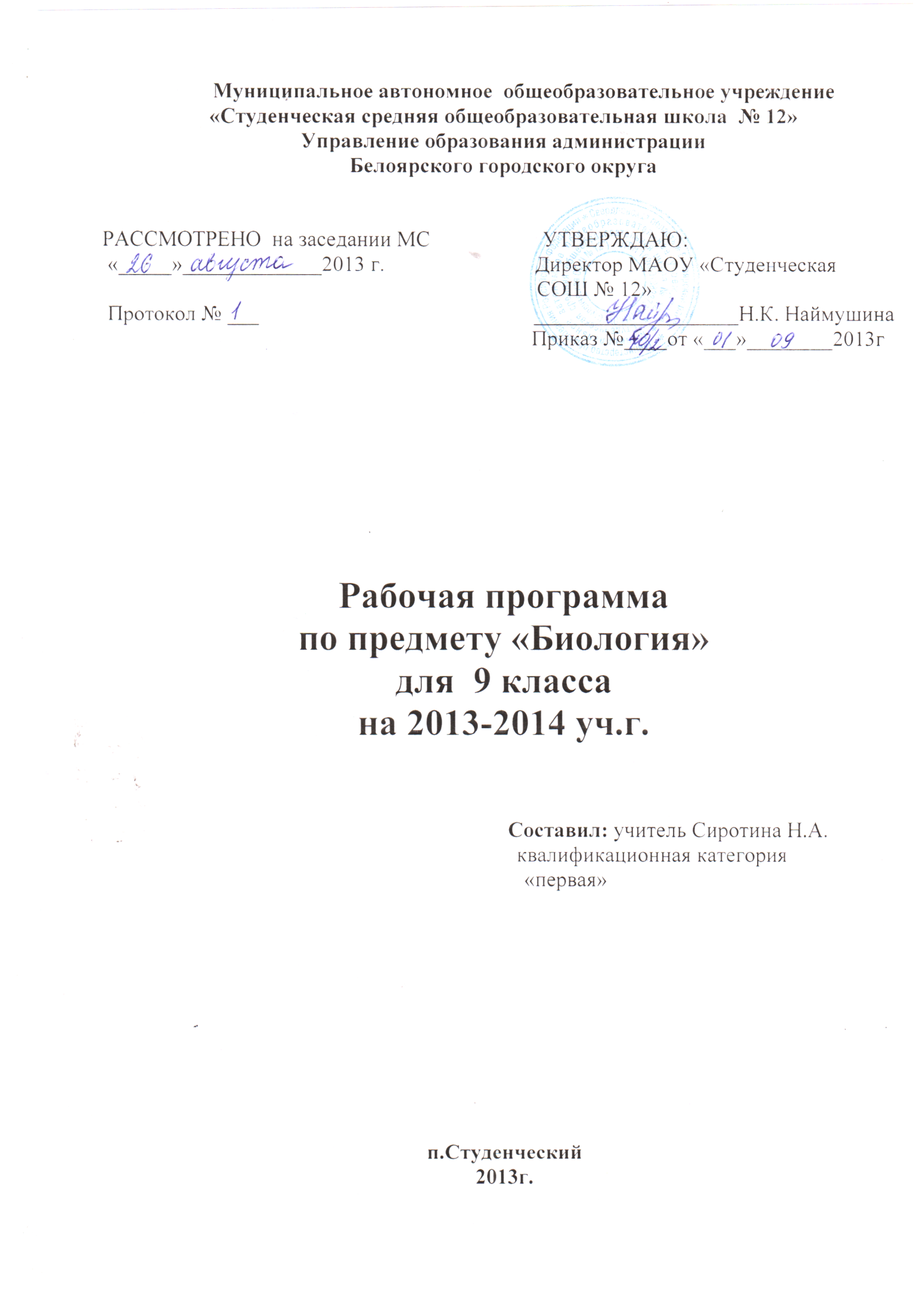 Пояснительная запискак рабочей программе  курса «Общая биология»  9 классРабочая программа составлена с учетом:Федерального Государственного стандарта.Требований к рабочей программе МОУ  «Студенческой средней общеобразовательной школы №12» Примерной программы основного общего образования по биологии и программы по биологии для 9  класса  Программы для общеобразовательных  школ и лицеев.  Биология 6-9 классы, 2-е изд., стереотип. – М.: Дрофа, «Вентана-Граф» 2007. Автор И.Н.Пономарёва, В.С. КучменкоРабочая программа ориентирована на использование учебника:     Биология 9 класс И.Н. Пономарева, О.А. Корнилова, Н. М. Чернова. М., изд. центр  «Вентана-Граф», 2010 г.Изучение курса биологии направлено на достижение следующих целей:освоение знаний о живой природе и присущих ей закономерностяховладение умениями применять биологические знания, работать с биологическими приборами, инструментами, справочниками, проводить наблюдения за биологическими объектами, биологические эксперименты развитие познавательных интересов, интеллектуальных и творческих способностейвоспитание позитивного, ценностного отношения к живой природе, собственному здоровью, культуры поведения в природеиспользование приобретённых знаний и умений в повседневной жизниЗадачи курса «Общая биология» ( 9 класс )Обучения: создать условия для формирования у учащихся предметной и учебно-исследовательской  компетентностей:Обеспечить усвоение учащимися знаний по общей биологии в соответствии со стандартом биологического образования  через систему из 70 уроков и  индивидуальные образовательные маршруты учеников.Добиться понимания школьниками практической значимости биологических знаний.Продолжить формирование у школьников общеучебных умений: конспектировать письменный текст и речь выступающего, точно излагать свои мысли при письме  через систему заданий, выдвигать гипотезы, ставить цели, выбирать методы и средства их достижения, анализировать, обобщать и делать выводы  через лабораторные работы. Развития: создать условия для развития у школьников  интеллектуальной, эмоциональной, мотивационной и волевой сферы:                     особое внимание обратить на развитие у девятиклассников  моторной памяти, критического мышления,  продолжить развивать у      учеников уверенность в себе, закрепить умение  достигать поставленной цели.Воспитания: способствовать воспитанию совершенствующихся социально-успешных личностей с положительной «Я - концепцией»,                          продолжить нравственное воспитание учащихся и развитие  коммуникативной  компетентности (умения жить в                          обществе: общаться, сотрудничать и уважать окружающих)Тематический планСодержание программыТема 1. «Введение в основы общей биологии» - 4 часа  Роль биологии в формировании современной естественнонаучной картины мира, в практической деятельности людей. Наблюдение, описание и измерение биологических объектов. Соблюдение правил поведения в окружающей среде, бережного отношения к биологическим объектам, их охраны.Тема 2. «Основы учения о клетке» - 10 часовНарушения в строении и функционировании клеток – одна из причин заболеваний организмов. Клеточное строение организмов как доказательство их родства, единства живой природы.   Тема 3.  «Размножение и индивидуальное развитие организмов (онтогенез)» - 5 часов    Деление клетки – основа размножения, роста и развития организмов Гены и хромосомы. Нарушения в строении и функционировании клеток – одна из причин заболеваний организмов.  Распознавание органов, систем органов   животных; выявление изменчивости организмов.Тема 4.  «Основы учения о наследственности и изменчивости» - 11 часов Наследственность и изменчивость – свойства организмов. Генетика – наука о закономерностях наследственности и изменчивости. Наследственная и ненаследственная изменчивость. Применение знаний о наследственности и изменчивости, искусственном отборе при выведении новых пород и сортов. Наблюдения за ростом и развитием   животных; выявление изменчивости организма.Опыты по изучению:  поведения животных; клеток и тканей на готовых микропрепаратах и их описание; Тема 5.  «Основы селекции растений, животных и микроорганизмов» - 5 часовТема 6.  «Происхождение жизни и развитие органического мира» - 5 часовТема 7.  «Учение об эволюции» - 11 часов Учение об эволюции органического мира. Ч.Дарвин – основоположник учения об эволюции. Движущие силы и результаты эволюции. Усложнение растений и животных в процессе эволюции. Биологическое разнообразие как основа устойчивости биосферы и как результат эволюции. Популяция. Взаимодействия  разных видов (конкуренция, хищничество, симбиоз, паразитизм). Тема 8.  «Происхождение человека (антропогенез)» - 6  часовРазмножение и развитие. Наследование признаков у человека.  Биологическая природа и социальная сущность человека.Человек и окружающая среда. Социальная и природная среда, адаптация к ней человека. Значение окружающей среды как источника веществ и энергии. Зависимость здоровья человека от состояния окружающей среды. Роль человека в биосфере.  Тема 9.  «Основы экологии» - 11  часов Среда – источник веществ, энергии и информации. Экология как наука. Влияние экологических факторов на организмы. Приспособления организмов к различным экологическим факторам. Популяция. Взаимодействия  разных видов (конкуренция, хищничество, симбиоз, паразитизм). Экологическая системная организация живой природы. Экосистемы. Роль производителей, потребителей и разрушителей органических веществ в экосистемах и круговороте веществ в природе. Пищевые связи в экосистеме. Особенности агроэкосистем. Биосфера – глобальная экосистема. В.И.Вернадский – основоположник учения о биосфере.  . Экологические проблемы, их влияние на собственную жизнь и жизнь других людей. Последствия деятельности человека в экосистемах, влияние собственных поступков на живые организмы и экосистемы. В результате изучения биологии на базовом уровне ученик должензнать/пониматьосновные положения биологических теорий (клеточная, эволюционная теория Ч.Дарвина); учение В.И.Вернадского о биосфере; сущность законов Г.Менделя, закономерностей изменчивости;строение биологических объектов: клетки; генов и хромосом; вида и экосистем (структура); сущность биологических процессов: размножение, оплодотворение, действие искусственного и естественного отбора, формирование приспособленности, образование видов, круговорот веществ и превращения энергии в экосистемах и биосфере;вклад выдающихся ученых в развитие биологической науки; биологическую терминологию и символику;уметьобъяснять: роль биологии в формировании научного мировоззрения; вклад биологических теорий в формирование современной естественнонаучной картины мира; единство живой и неживой природы, родство живых организмов; отрицательное влияние алкоголя, никотина, наркотических веществ на развитие зародыша человека; влияние мутагенов на организм человека, экологических факторов на организмы; взаимосвязи организмов и окружающей среды; причины эволюции, изменяемости видов, нарушений развития организмов, наследственных заболеваний, мутаций, устойчивости и смены экосистем; необходимости сохранения многообразия видов;решать элементарные биологические задачи; составлять элементарные схемы скрещивания и схемы переноса веществ и энергии в экосистемах (цепи питания);описывать особей видов по морфологическому критерию; выявлять приспособления организмов к среде обитания, источники мутагенов в окружающей среде (косвенно), антропогенные изменения в экосистемах своей местности;сравнивать: биологические объекты (тела живой и неживой природы по химическому составу, зародыши человека и других млекопитающих, природные экосистемы и агроэкосистемы своей местности), процессы (естественный и искусственный отбор, половое и бесполое размножение) и делать выводы на основе сравнения; анализировать и оценивать различные гипотезы сущности жизни, происхождения жизни и человека, глобальные экологические проблемы и пути их решения, последствия собственной деятельности в окружающей среде;изучать изменения в экосистемах на биологических моделях;находить информацию о биологических объектах в различных источниках (учебных текстах, справочниках, научно-популярных изданиях, компьютерных базах данных, ресурсах Интернета) и критически ее оценивать;использовать приобретенные знания и умения в практической деятельности и повседневной жизни для:соблюдения мер профилактики отравлений, вирусных и других заболеваний, стрессов, вредных привычек (курение, алкоголизм, наркомания); правил поведения в природной среде;оказания первой помощи при простудных и других заболеваниях, отравлении пищевыми продуктами;оценки этических аспектов некоторых исследований в области биотехнологии (клонирование, искусственное оплодотворение).Календарно – тематическое планирование курса Резерв – 0 часов№ТемаКол-во часовВведение в основы общей биологии4Основы учения о клетке10Размножение и индивидуальное развитие организмов(онтогенез)5Основы учения о наследственности и изменчивости11Основы селекции растений, животных и микроорганизмов5Происхождение жизни и развитие органического мира5Учение об эволюции12Происхождение человека (антропогенез)6Основы экологии11Заключение1ИТОГО:70№  Тема урокаСодержание программыДомашнеезаданиепланфактТема 1. «Введение в основы общей биологии» - 4 ч.«Биология – наука о живом мире» Роль биологии в формировании современной естественнонаучной картины мира, в практической деятельности людей. Наблюдение, описание и измерение биологических объектов. Соблюдение правил поведения в окружающей среде, бережного отношения к биологическим объектам, их охраны.§1«Общие свойства живых организмов» Роль биологии в формировании современной естественнонаучной картины мира, в практической деятельности людей. Наблюдение, описание и измерение биологических объектов. Соблюдение правил поведения в окружающей среде, бережного отношения к биологическим объектам, их охраны.§2«Многообразие форм живых организмов» Роль биологии в формировании современной естественнонаучной картины мира, в практической деятельности людей. Наблюдение, описание и измерение биологических объектов. Соблюдение правил поведения в окружающей среде, бережного отношения к биологическим объектам, их охраны.§3 «Биологическое разнообразие вокруг нас» экскурсия Роль биологии в формировании современной естественнонаучной картины мира, в практической деятельности людей. Наблюдение, описание и измерение биологических объектов. Соблюдение правил поведения в окружающей среде, бережного отношения к биологическим объектам, их охраны.Отчет по экскурсииТема 2. «Основы учения о клетке» - 10 ч.«Цитология-наука, изучающая клетку. Многообразие клеток» Нарушения в строении и функционировании клеток – одна из причин заболеваний организмов.  Клеточное строение организмов как доказательство их родства, единства живой природы. §4«Химический состав клетки» Нарушения в строении и функционировании клеток – одна из причин заболеваний организмов.  Клеточное строение организмов как доказательство их родства, единства живой природы. §5«Белки и нуклеиновые кислоты» Нарушения в строении и функционировании клеток – одна из причин заболеваний организмов.  Клеточное строение организмов как доказательство их родства, единства живой природы. §6«Строение клетки» Л.Р.«Многообразие клеток; сравнение растительной и животной клеток» Нарушения в строении и функционировании клеток – одна из причин заболеваний организмов.  Клеточное строение организмов как доказательство их родства, единства живой природы. §7«Органоиды клетки и их функции» Нарушения в строении и функционировании клеток – одна из причин заболеваний организмов.  Клеточное строение организмов как доказательство их родства, единства живой природы. §8«Обмен веществ – основа существования клеток» Нарушения в строении и функционировании клеток – одна из причин заболеваний организмов.  Клеточное строение организмов как доказательство их родства, единства живой природы. §9«Биосинтез белков в живой клетке» Нарушения в строении и функционировании клеток – одна из причин заболеваний организмов.  Клеточное строение организмов как доказательство их родства, единства живой природы. §10«Биосинтез углеводов – фотосинтез» Нарушения в строении и функционировании клеток – одна из причин заболеваний организмов.  Клеточное строение организмов как доказательство их родства, единства живой природы. §11«Обеспечение клетки энергией» Нарушения в строении и функционировании клеток – одна из причин заболеваний организмов.  Клеточное строение организмов как доказательство их родства, единства живой природы. §12«Воздействие внешней среды на процессы в клетке» Нарушения в строении и функционировании клеток – одна из причин заболеваний организмов.  Клеточное строение организмов как доказательство их родства, единства живой природы.  з/т.Тема 3. «Размножение и индивидуальное развитие организмов (онтогенез)»- 5 ч.  «Размножение организмов»Деление клетки – основа размножения, роста и развития организмов Гены и хромосомы. Нарушения в строении и функционировании клеток – одна из причин заболеваний организмов.  Распознавание органов, систем органов   животных; выявление изменчивости организмов.§13«Деление клетки. Митоз»Деление клетки – основа размножения, роста и развития организмов Гены и хромосомы. Нарушения в строении и функционировании клеток – одна из причин заболеваний организмов.  Распознавание органов, систем органов   животных; выявление изменчивости организмов.§14«Образование половых клеток. Мейоз»Деление клетки – основа размножения, роста и развития организмов Гены и хромосомы. Нарушения в строении и функционировании клеток – одна из причин заболеваний организмов.  Распознавание органов, систем органов   животных; выявление изменчивости организмов.§15«Индивидуальное развитие организмов - онтогенез»Деление клетки – основа размножения, роста и развития организмов Гены и хромосомы. Нарушения в строении и функционировании клеток – одна из причин заболеваний организмов.  Распознавание органов, систем органов   животных; выявление изменчивости организмов.§16«Влияние факторов среды на онтогенез»Деление клетки – основа размножения, роста и развития организмов Гены и хромосомы. Нарушения в строении и функционировании клеток – одна из причин заболеваний организмов.  Распознавание органов, систем органов   животных; выявление изменчивости организмов.Записи в тетр.Тема 4. «Основы учения о наследственности и изменчивости» - 11 ч.«Наука генетика. Из истории развития генетики»Наследственность и изменчивость – свойства организмов. Генетика – наука о закономерностях наследственности и изменчивости. Наследственная и ненаследственная изменчивость. Применение знаний о наследственности и изменчивости, искусственном отборе при выведении новых пород и сортов. Наблюдения за ростом и развитием   животных; выявление изменчивости организма.Опыты по изучению:  поведения животных; клеток и тканей на готовых микропрепаратах и их описание;  . §17«Основные понятия генетики»Наследственность и изменчивость – свойства организмов. Генетика – наука о закономерностях наследственности и изменчивости. Наследственная и ненаследственная изменчивость. Применение знаний о наследственности и изменчивости, искусственном отборе при выведении новых пород и сортов. Наблюдения за ростом и развитием   животных; выявление изменчивости организма.Опыты по изучению:  поведения животных; клеток и тканей на готовых микропрепаратах и их описание;  . §18«Генетические опыты Менделя»Наследственность и изменчивость – свойства организмов. Генетика – наука о закономерностях наследственности и изменчивости. Наследственная и ненаследственная изменчивость. Применение знаний о наследственности и изменчивости, искусственном отборе при выведении новых пород и сортов. Наблюдения за ростом и развитием   животных; выявление изменчивости организма.Опыты по изучению:  поведения животных; клеток и тканей на готовых микропрепаратах и их описание;  . §19«Дигибридное скрещивание. Третий закон  Менделя»Наследственность и изменчивость – свойства организмов. Генетика – наука о закономерностях наследственности и изменчивости. Наследственная и ненаследственная изменчивость. Применение знаний о наследственности и изменчивости, искусственном отборе при выведении новых пород и сортов. Наблюдения за ростом и развитием   животных; выявление изменчивости организма.Опыты по изучению:  поведения животных; клеток и тканей на готовых микропрепаратах и их описание;  . §20«Сцепленное наследование генов и кроссинговер»Наследственность и изменчивость – свойства организмов. Генетика – наука о закономерностях наследственности и изменчивости. Наследственная и ненаследственная изменчивость. Применение знаний о наследственности и изменчивости, искусственном отборе при выведении новых пород и сортов. Наблюдения за ростом и развитием   животных; выявление изменчивости организма.Опыты по изучению:  поведения животных; клеток и тканей на готовых микропрепаратах и их описание;  . §21«Взаимодействие генов и их множественное действие»Наследственность и изменчивость – свойства организмов. Генетика – наука о закономерностях наследственности и изменчивости. Наследственная и ненаследственная изменчивость. Применение знаний о наследственности и изменчивости, искусственном отборе при выведении новых пород и сортов. Наблюдения за ростом и развитием   животных; выявление изменчивости организма.Опыты по изучению:  поведения животных; клеток и тканей на готовых микропрепаратах и их описание;  . §22«Определение пола и наследование признаков, сцепленных с полом»Наследственность и изменчивость – свойства организмов. Генетика – наука о закономерностях наследственности и изменчивости. Наследственная и ненаследственная изменчивость. Применение знаний о наследственности и изменчивости, искусственном отборе при выведении новых пород и сортов. Наблюдения за ростом и развитием   животных; выявление изменчивости организма.Опыты по изучению:  поведения животных; клеток и тканей на готовых микропрепаратах и их описание;  . §23«Наследственная (генотипическая) изменчивость»Наследственность и изменчивость – свойства организмов. Генетика – наука о закономерностях наследственности и изменчивости. Наследственная и ненаследственная изменчивость. Применение знаний о наследственности и изменчивости, искусственном отборе при выведении новых пород и сортов. Наблюдения за ростом и развитием   животных; выявление изменчивости организма.Опыты по изучению:  поведения животных; клеток и тканей на готовых микропрепаратах и их описание;  . §24«Другие типы изменчивости»Наследственность и изменчивость – свойства организмов. Генетика – наука о закономерностях наследственности и изменчивости. Наследственная и ненаследственная изменчивость. Применение знаний о наследственности и изменчивости, искусственном отборе при выведении новых пород и сортов. Наблюдения за ростом и развитием   животных; выявление изменчивости организма.Опыты по изучению:  поведения животных; клеток и тканей на готовых микропрепаратах и их описание;  . §25«Наследственные болезни человека»Наследственность и изменчивость – свойства организмов. Генетика – наука о закономерностях наследственности и изменчивости. Наследственная и ненаследственная изменчивость. Применение знаний о наследственности и изменчивости, искусственном отборе при выведении новых пород и сортов. Наблюдения за ростом и развитием   животных; выявление изменчивости организма.Опыты по изучению:  поведения животных; клеток и тканей на готовых микропрепаратах и их описание;  . §26«Генофонд и генетическое разнообразие»Наследственность и изменчивость – свойства организмов. Генетика – наука о закономерностях наследственности и изменчивости. Наследственная и ненаследственная изменчивость. Применение знаний о наследственности и изменчивости, искусственном отборе при выведении новых пород и сортов. Наблюдения за ростом и развитием   животных; выявление изменчивости организма.Опыты по изучению:  поведения животных; клеток и тканей на готовых микропрепаратах и их описание;  .  з/тТема 5. «Основы селекции растений, животных и микроорганизмов» - 5 ч.«Генетические основы селекции организмов»§27«Особенности селекции растений»§28«Центры многообразия и происхождения культурных растений»§29«Особенности селекции животных»§30«Основные направления селекции микроорганизмов» §31Тема 6. «Происхождение жизни и развитие органического мира» - 5 ч. «Представления о возникновении жизни на Земле в истории естествознания»§32«Современные гипотезы возникновения жизни на Земле»§33«Значение фотосинтеза и биологического круговорота веществ в развитии жизни»§34«Этапы развития жизни на Земле»§35«Приспособительные черты организмов к наземному образу жизни»  з/тТема 7. «Учение об эволюции» - 11 ч.«Идея развития органического мира в биологии»   Учение об эволюции органического мира. Ч.Дарвин – основоположник учения об эволюции. Движущие силы и результаты эволюции. Усложнение растений и животных в процессе эволюции. Биологическое разнообразие как основа устойчивости биосферы и как результат эволюции. Популяция. Взаимодействия  разных видов (конкуренция, хищничество, симбиоз, паразитизм). §36«Основные положения эволюционной теории Ч. Дарвина»   Учение об эволюции органического мира. Ч.Дарвин – основоположник учения об эволюции. Движущие силы и результаты эволюции. Усложнение растений и животных в процессе эволюции. Биологическое разнообразие как основа устойчивости биосферы и как результат эволюции. Популяция. Взаимодействия  разных видов (конкуренция, хищничество, симбиоз, паразитизм). §37«Движущие силы эволюции: наследственность, изменчивость, борьба за существование, отбор   Учение об эволюции органического мира. Ч.Дарвин – основоположник учения об эволюции. Движущие силы и результаты эволюции. Усложнение растений и животных в процессе эволюции. Биологическое разнообразие как основа устойчивости биосферы и как результат эволюции. Популяция. Взаимодействия  разных видов (конкуренция, хищничество, симбиоз, паразитизм). §37 з/т«Результаты эволюции: многообразие видов и приспособленность организмов к среде обитания»   Учение об эволюции органического мира. Ч.Дарвин – основоположник учения об эволюции. Движущие силы и результаты эволюции. Усложнение растений и животных в процессе эволюции. Биологическое разнообразие как основа устойчивости биосферы и как результат эволюции. Популяция. Взаимодействия  разных видов (конкуренция, хищничество, симбиоз, паразитизм). §37«Современные представления об эволюции органического мира»   Учение об эволюции органического мира. Ч.Дарвин – основоположник учения об эволюции. Движущие силы и результаты эволюции. Усложнение растений и животных в процессе эволюции. Биологическое разнообразие как основа устойчивости биосферы и как результат эволюции. Популяция. Взаимодействия  разных видов (конкуренция, хищничество, симбиоз, паразитизм). §38«Вид, его критерии и структура»   Учение об эволюции органического мира. Ч.Дарвин – основоположник учения об эволюции. Движущие силы и результаты эволюции. Усложнение растений и животных в процессе эволюции. Биологическое разнообразие как основа устойчивости биосферы и как результат эволюции. Популяция. Взаимодействия  разных видов (конкуренция, хищничество, симбиоз, паразитизм). §39«Процесс образования видов - видообразование»   Учение об эволюции органического мира. Ч.Дарвин – основоположник учения об эволюции. Движущие силы и результаты эволюции. Усложнение растений и животных в процессе эволюции. Биологическое разнообразие как основа устойчивости биосферы и как результат эволюции. Популяция. Взаимодействия  разных видов (конкуренция, хищничество, симбиоз, паразитизм). §40«Макроэволюция – результат микроэволюций»   Учение об эволюции органического мира. Ч.Дарвин – основоположник учения об эволюции. Движущие силы и результаты эволюции. Усложнение растений и животных в процессе эволюции. Биологическое разнообразие как основа устойчивости биосферы и как результат эволюции. Популяция. Взаимодействия  разных видов (конкуренция, хищничество, симбиоз, паразитизм). §41«Основные направления эволюции»   Учение об эволюции органического мира. Ч.Дарвин – основоположник учения об эволюции. Движущие силы и результаты эволюции. Усложнение растений и животных в процессе эволюции. Биологическое разнообразие как основа устойчивости биосферы и как результат эволюции. Популяция. Взаимодействия  разных видов (конкуренция, хищничество, симбиоз, паразитизм). §42«Основные закономерности эволюции»   Учение об эволюции органического мира. Ч.Дарвин – основоположник учения об эволюции. Движущие силы и результаты эволюции. Усложнение растений и животных в процессе эволюции. Биологическое разнообразие как основа устойчивости биосферы и как результат эволюции. Популяция. Взаимодействия  разных видов (конкуренция, хищничество, симбиоз, паразитизм). §43«Влияние человеческой деятельности на процессы эволюции видов»   Учение об эволюции органического мира. Ч.Дарвин – основоположник учения об эволюции. Движущие силы и результаты эволюции. Усложнение растений и животных в процессе эволюции. Биологическое разнообразие как основа устойчивости биосферы и как результат эволюции. Популяция. Взаимодействия  разных видов (конкуренция, хищничество, симбиоз, паразитизм). Тема 8. «Происхождение человека (антропогенез)» -6ч.«Положение человека в системе органического мира»Размножение и развитие. Наследование признаков у человека.  Биологическая природа и социальная сущность человека.Человек и окружающая среда. Социальная и природная среда, адаптация к ней человека. Значение окружающей среды как источника веществ и энергии. Зависимость здоровья человека от состояния окружающей среды.  Роль человека в биосфере.  §44«Доказательства эволюционного происхождения человека»Размножение и развитие. Наследование признаков у человека.  Биологическая природа и социальная сущность человека.Человек и окружающая среда. Социальная и природная среда, адаптация к ней человека. Значение окружающей среды как источника веществ и энергии. Зависимость здоровья человека от состояния окружающей среды.  Роль человека в биосфере.  §45«Этапы эволюции вида Человек разумный»Размножение и развитие. Наследование признаков у человека.  Биологическая природа и социальная сущность человека.Человек и окружающая среда. Социальная и природная среда, адаптация к ней человека. Значение окружающей среды как источника веществ и энергии. Зависимость здоровья человека от состояния окружающей среды.  Роль человека в биосфере.  §46-47«Биосоциальная сущность вида Человек разумный»Размножение и развитие. Наследование признаков у человека.  Биологическая природа и социальная сущность человека.Человек и окружающая среда. Социальная и природная среда, адаптация к ней человека. Значение окружающей среды как источника веществ и энергии. Зависимость здоровья человека от состояния окружающей среды.  Роль человека в биосфере.  Записи в тетр.«Человеческие расы, их родство и происхождение»Размножение и развитие. Наследование признаков у человека.  Биологическая природа и социальная сущность человека.Человек и окружающая среда. Социальная и природная среда, адаптация к ней человека. Значение окружающей среды как источника веществ и энергии. Зависимость здоровья человека от состояния окружающей среды.  Роль человека в биосфере.  §48«Человек как житель биосферы и его влияние на природу Земли»Размножение и развитие. Наследование признаков у человека.  Биологическая природа и социальная сущность человека.Человек и окружающая среда. Социальная и природная среда, адаптация к ней человека. Значение окружающей среды как источника веществ и энергии. Зависимость здоровья человека от состояния окружающей среды.  Роль человека в биосфере.  §49Тема 9. «Основы экологии» - 11 ч.«Среды жизни на Земле и экологические факторы воздействия на организмы»Среда – источник веществ, энергии и информации. Экология как наука. Влияние экологических факторов на организмы. Приспособления организмов к различным экологическим факторам. Популяция. Взаимодействия  разных видов (конкуренция, хищничество, симбиоз, паразитизм). Экосистемная организация живой природы. Экосистемы. Роль производителей, потребителей и разрушителей органических веществ в экосистемах и круговороте веществ в природе. Пищевые связи в экосистеме. Особенности агроэкосистем.Биосфера – глобальная экосистема. В.И.Вернадский – основоположник учения о биосфере.   Экологические проблемы, их влияние на собственную жизнь и жизнь других людей. Последствия деятельности человека в экосистемах, влияние собственных поступков на живые организмы и экосистемы.§50«Закономерности действия факторов среды на организмы»Среда – источник веществ, энергии и информации. Экология как наука. Влияние экологических факторов на организмы. Приспособления организмов к различным экологическим факторам. Популяция. Взаимодействия  разных видов (конкуренция, хищничество, симбиоз, паразитизм). Экосистемная организация живой природы. Экосистемы. Роль производителей, потребителей и разрушителей органических веществ в экосистемах и круговороте веществ в природе. Пищевые связи в экосистеме. Особенности агроэкосистем.Биосфера – глобальная экосистема. В.И.Вернадский – основоположник учения о биосфере.   Экологические проблемы, их влияние на собственную жизнь и жизнь других людей. Последствия деятельности человека в экосистемах, влияние собственных поступков на живые организмы и экосистемы.§51«Приспособленность организмов к  влиянию факторов среды»Среда – источник веществ, энергии и информации. Экология как наука. Влияние экологических факторов на организмы. Приспособления организмов к различным экологическим факторам. Популяция. Взаимодействия  разных видов (конкуренция, хищничество, симбиоз, паразитизм). Экосистемная организация живой природы. Экосистемы. Роль производителей, потребителей и разрушителей органических веществ в экосистемах и круговороте веществ в природе. Пищевые связи в экосистеме. Особенности агроэкосистем.Биосфера – глобальная экосистема. В.И.Вернадский – основоположник учения о биосфере.   Экологические проблемы, их влияние на собственную жизнь и жизнь других людей. Последствия деятельности человека в экосистемах, влияние собственных поступков на живые организмы и экосистемы.§52«Биотические связи в природе»Среда – источник веществ, энергии и информации. Экология как наука. Влияние экологических факторов на организмы. Приспособления организмов к различным экологическим факторам. Популяция. Взаимодействия  разных видов (конкуренция, хищничество, симбиоз, паразитизм). Экосистемная организация живой природы. Экосистемы. Роль производителей, потребителей и разрушителей органических веществ в экосистемах и круговороте веществ в природе. Пищевые связи в экосистеме. Особенности агроэкосистем.Биосфера – глобальная экосистема. В.И.Вернадский – основоположник учения о биосфере.   Экологические проблемы, их влияние на собственную жизнь и жизнь других людей. Последствия деятельности человека в экосистемах, влияние собственных поступков на живые организмы и экосистемы.§53«Популяция как форма существования видов в природе»Среда – источник веществ, энергии и информации. Экология как наука. Влияние экологических факторов на организмы. Приспособления организмов к различным экологическим факторам. Популяция. Взаимодействия  разных видов (конкуренция, хищничество, симбиоз, паразитизм). Экосистемная организация живой природы. Экосистемы. Роль производителей, потребителей и разрушителей органических веществ в экосистемах и круговороте веществ в природе. Пищевые связи в экосистеме. Особенности агроэкосистем.Биосфера – глобальная экосистема. В.И.Вернадский – основоположник учения о биосфере.   Экологические проблемы, их влияние на собственную жизнь и жизнь других людей. Последствия деятельности человека в экосистемах, влияние собственных поступков на живые организмы и экосистемы.§54«Функционирование популяции и динамика ее численности в природе»Среда – источник веществ, энергии и информации. Экология как наука. Влияние экологических факторов на организмы. Приспособления организмов к различным экологическим факторам. Популяция. Взаимодействия  разных видов (конкуренция, хищничество, симбиоз, паразитизм). Экосистемная организация живой природы. Экосистемы. Роль производителей, потребителей и разрушителей органических веществ в экосистемах и круговороте веществ в природе. Пищевые связи в экосистеме. Особенности агроэкосистем.Биосфера – глобальная экосистема. В.И.Вернадский – основоположник учения о биосфере.   Экологические проблемы, их влияние на собственную жизнь и жизнь других людей. Последствия деятельности человека в экосистемах, влияние собственных поступков на живые организмы и экосистемы.§55«Биоценоз как сообщество живых организмов в природе»Среда – источник веществ, энергии и информации. Экология как наука. Влияние экологических факторов на организмы. Приспособления организмов к различным экологическим факторам. Популяция. Взаимодействия  разных видов (конкуренция, хищничество, симбиоз, паразитизм). Экосистемная организация живой природы. Экосистемы. Роль производителей, потребителей и разрушителей органических веществ в экосистемах и круговороте веществ в природе. Пищевые связи в экосистеме. Особенности агроэкосистем.Биосфера – глобальная экосистема. В.И.Вернадский – основоположник учения о биосфере.   Экологические проблемы, их влияние на собственную жизнь и жизнь других людей. Последствия деятельности человека в экосистемах, влияние собственных поступков на живые организмы и экосистемы.§56«Понятие о биогеоценозе, экосистеме и биосфере»Среда – источник веществ, энергии и информации. Экология как наука. Влияние экологических факторов на организмы. Приспособления организмов к различным экологическим факторам. Популяция. Взаимодействия  разных видов (конкуренция, хищничество, симбиоз, паразитизм). Экосистемная организация живой природы. Экосистемы. Роль производителей, потребителей и разрушителей органических веществ в экосистемах и круговороте веществ в природе. Пищевые связи в экосистеме. Особенности агроэкосистем.Биосфера – глобальная экосистема. В.И.Вернадский – основоположник учения о биосфере.   Экологические проблемы, их влияние на собственную жизнь и жизнь других людей. Последствия деятельности человека в экосистемах, влияние собственных поступков на живые организмы и экосистемы.§57«Развитие и смена биогеоценозов»Среда – источник веществ, энергии и информации. Экология как наука. Влияние экологических факторов на организмы. Приспособления организмов к различным экологическим факторам. Популяция. Взаимодействия  разных видов (конкуренция, хищничество, симбиоз, паразитизм). Экосистемная организация живой природы. Экосистемы. Роль производителей, потребителей и разрушителей органических веществ в экосистемах и круговороте веществ в природе. Пищевые связи в экосистеме. Особенности агроэкосистем.Биосфера – глобальная экосистема. В.И.Вернадский – основоположник учения о биосфере.   Экологические проблемы, их влияние на собственную жизнь и жизнь других людей. Последствия деятельности человека в экосистемах, влияние собственных поступков на живые организмы и экосистемы.§58«Основные законы устойчивости живой природы»Среда – источник веществ, энергии и информации. Экология как наука. Влияние экологических факторов на организмы. Приспособления организмов к различным экологическим факторам. Популяция. Взаимодействия  разных видов (конкуренция, хищничество, симбиоз, паразитизм). Экосистемная организация живой природы. Экосистемы. Роль производителей, потребителей и разрушителей органических веществ в экосистемах и круговороте веществ в природе. Пищевые связи в экосистеме. Особенности агроэкосистем.Биосфера – глобальная экосистема. В.И.Вернадский – основоположник учения о биосфере.   Экологические проблемы, их влияние на собственную жизнь и жизнь других людей. Последствия деятельности человека в экосистемах, влияние собственных поступков на живые организмы и экосистемы.        §59«Рациональное использование природы и ее охрана»Среда – источник веществ, энергии и информации. Экология как наука. Влияние экологических факторов на организмы. Приспособления организмов к различным экологическим факторам. Популяция. Взаимодействия  разных видов (конкуренция, хищничество, симбиоз, паразитизм). Экосистемная организация живой природы. Экосистемы. Роль производителей, потребителей и разрушителей органических веществ в экосистемах и круговороте веществ в природе. Пищевые связи в экосистеме. Особенности агроэкосистем.Биосфера – глобальная экосистема. В.И.Вернадский – основоположник учения о биосфере.   Экологические проблемы, их влияние на собственную жизнь и жизнь других людей. Последствия деятельности человека в экосистемах, влияние собственных поступков на живые организмы и экосистемы.         §60«Весна в жизни природы и оценка состояния окружающей среды»Среда – источник веществ, энергии и информации. Экология как наука. Влияние экологических факторов на организмы. Приспособления организмов к различным экологическим факторам. Популяция. Взаимодействия  разных видов (конкуренция, хищничество, симбиоз, паразитизм). Экосистемная организация живой природы. Экосистемы. Роль производителей, потребителей и разрушителей органических веществ в экосистемах и круговороте веществ в природе. Пищевые связи в экосистеме. Особенности агроэкосистем.Биосфера – глобальная экосистема. В.И.Вернадский – основоположник учения о биосфере.   Экологические проблемы, их влияние на собственную жизнь и жизнь других людей. Последствия деятельности человека в экосистемах, влияние собственных поступков на живые организмы и экосистемы.Отчет по экскурсии Биологическое разнообразие и его значение в жизни планетыСреда – источник веществ, энергии и информации. Экология как наука. Влияние экологических факторов на организмы. Приспособления организмов к различным экологическим факторам. Популяция. Взаимодействия  разных видов (конкуренция, хищничество, симбиоз, паразитизм). Экосистемная организация живой природы. Экосистемы. Роль производителей, потребителей и разрушителей органических веществ в экосистемах и круговороте веществ в природе. Пищевые связи в экосистеме. Особенности агроэкосистем.Биосфера – глобальная экосистема. В.И.Вернадский – основоположник учения о биосфере.   Экологические проблемы, их влияние на собственную жизнь и жизнь других людей. Последствия деятельности человека в экосистемах, влияние собственных поступков на живые организмы и экосистемы.с.226-227